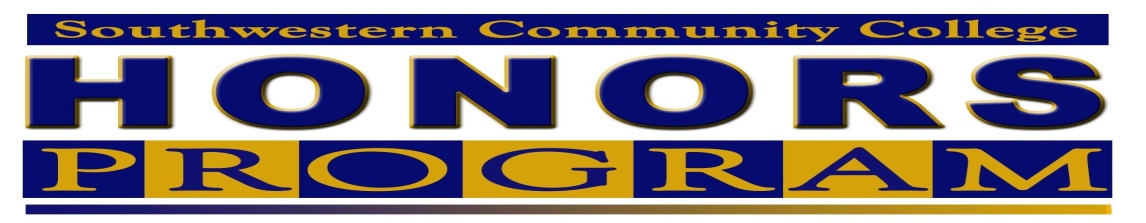 Materials/Supplies ApplicationThe typical award is $25.00 per semester. To be submitted no later than the final day of the semester.Name: ___________________________	 SCC ID#: ___________ Class: _________________________________ Instructor: _____________Itemized Budget: Please provide a complete budget. If additional funds become available, you may be approved for an amount greater than the typical award.Please explain how these funds will be used to enhance your honors project:_________________________________________________________________________________________________________________________________________________________________________________________.Student signature: ______________________________________________Faculty signature: _______________________________________________** If approved, applicants MUST maintain all receipts and submit to Honors Program Director by the end of the semester in which the award was approved. Reimbursements will be made after substantial project progress has been made and receipts received.HP Director Signature: __________________________        Date: ______ITEMCostCommittee Decision:Committee Decision:Amount:                               Date:Amount:                               Date:Amount:                               Date:Approved  Denied  Denied  Partially funded  Extended funding Comment:Comment:Comment:Comment:Comment: